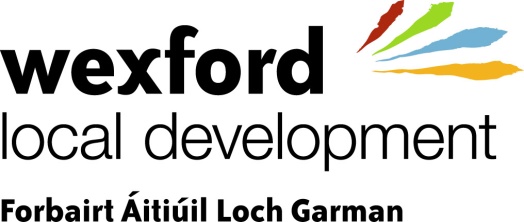 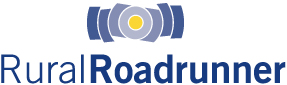 Bus Services into GoreyTuesday – Castletown-GoreyInch-Scarnagh Cross-Killowen Cross-Kilmichael-Kilpatrick-Clone-Castletown-Tara Hill-Ballymoney Village-GoreyDeparts Inch at 9.30am: Arrives Gorey 10.30am approx:  RETURN 1.30pmTuesday – Monamolin-GoreyMonamolin-Balllyedmond-Clone-Mount Howard-Monagrena-Ballyfoley-Ballyfin-Ballycanew-GoreyDeparts Monamolin 10.00am: Arrives Gorey 10.55am approx:  RETURN 1.00PMWednesday-Kilmuckridge-Gorey Kilmuckridge-Cahore-Ballygarrett-Riverchapel-Courtown-GoreyDeparts Kilmuckridge 9.40am: Arrives Gorey 10.25am approx:  RETURN 1.00pmThursday-Askamore-GoreyKiltalahane-Askamore-Munny-Ballyellis Cross-Ballyregan-Craanford Village-GoreyDeparts Kiltalahane 9.30am: Arrives 10.45am approx:  RETURN 1.00pmBus Services into EnniscorthyThursday-Boolavogue-EnniscorthySolsborough-Tomsollagh-The Harrow-Boolavogue-Ballyvorley-Clondaw-Clonhaston-EnniscorthyDeparts Solsborough 9.25am: Arrives Enniscorthy 10.15am approx:  RETURN 1.15pmFriday-Loreto Village Loreto Village-Enniscorthy Town CentreDeparts Loreto Village 10.30am approx:  RETURN 12.30pmBus Services into WexfordTuesday-Taghmon-WexfordTaghmon-Ballymitty-Foulksmills-Camross-Harristown-Barntown-Forth Commons-WexfordDeparts Taghmon  9.45am: Arrives Wexford 11.00am approx:  RETURN 1.45pmWednesday-Carne-WexfordTagoat-Broadway-Carne-Carnsore-Our Lady’s Island-Tacumshane-Tomhaggard-Killinick-Drinagh-WexfordDeparts Tagoat 12.10pm: Arrives Wexford 1.30pm approx:  Return 4.45pmThursday-Crossabeg-WexfordGlynn-Killurin-Crossabeg-Kyle Cross-Ferrycarrig-WexfordDeparts Glynn 9.45am: Arrives Wexford at 10.30am approx:  RETURN 1.45pmThursday-Bridgetown-WexfordWaddingtown-Scar-Baldwinstown-Grange-Bridgetown-Mayglass-Ballycogley-Killinick-WexfordDeparts Waddingtown 9.50am: Arrives Wexford 11.10am approx:  RETURN 1.45pmFriday-Rosslare-WexfordKilrane-Rosslare Harbour-Tagoat-Rosslare Strand-WexfordDeparts Kilrane 9.45am: Arrive Wexford 10..45am approx: RETURN 2.00pmFriday-Respond-St. John’s Road-Wexford Town CentreDeparts St. John’s Road 11.00am to Bullring: Return 1.10pm Redmond SquareFriday-Oulart-WexfordOulart Village-Raheenduff-Ballytarsna-Ballyknockan-The Ballagh-Ballylucas Cross Roads-WexfordDeparts Oulart 10.00am: Arrives Wexford 11.10am approx:  RETURN 1.30pmFriday-Ballymitty-Screen-WexfordBallymitty-Foulksmills-Camross-Glynn-Killurin-Castlebridge-Screen Ballyfarnogue-Garrylough-Castlebridge-WexfordDeparts Ballymitty 9.35am: Arrives Wexford 11.00am approx:  RETURN 1.45pmOther Services includeMonday-Kilmore Young at Heart/ Tuesday-Piercestown Day Care CentreWednesday-Castlebridge Day Care Centre/Thursday-Kilmore Sunshine ClubCarrowreagh School-3 Routes DailyCamross-Barrys Cross-Ballyhenigan-Harristown-Carrowreagh SchoolCullenstown-Horetown-Deerpark-Tottenham Green-Upton-Shanowle-Carrowreagh School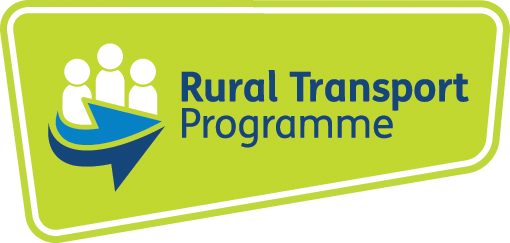 